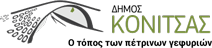 					Κόνιτσα 25/8/2020ΑΝΑΚΟΙΝΩΣΗ Σας ενημερώνουμε ότι λόγω μη πλήρους αποκατάστασης της βλάβης των αντλιών του δικτύου ύδρευσης, θα γίνονται σε τακτά διαστήματα διακοπές στην υδροδότηση στην πόλη της Κόνιτσας.      Από την υπηρεσία ύδρευσης Δήμου Κόνιτσας